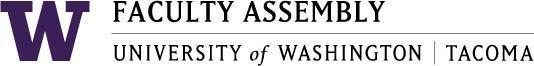 Academic Policy & Curriculum Committee MinutesJanuary 10th, 2024, Zoom 12:40-2:00 pm Members Present: Chair Julie Masura, Joan Bleecker, Ingrid Horakova, Lisa Hoffman, Claudia Sellmaier, Susan Johnson, Raghavi Sakpal, Kurt Hatch (Delegate for Laura Feuerborn), Tanya VelasquezNon-voting members:  Andrea Coker-Anderson (Registrar), Annie Downey (Library), Tammy Jez (Academic Affairs), Patrick Pow (Information Technology)Not Present: Shahrokh Saudagaran, ASUWT Rep, Vacant (University Academic Advising)Guests: Bonnie Becker (AVC Student Success), BethAnn Hoover (Assistant Director, SIAS), Emese Hadnagy (SET), Vanessa de Veritch Woodside (Global Affairs), Jessica Asplund (Director, SIAS)Administrative Support: Andrew J. Seibert Land Acknowledgement – read by FA (Faculty Assembly) Administrator. The meeting was recorded for minutes purposes onlyApproval of Minutes –and minutes were approved.Announcements
Tri-Campus Curriculum Updates- UCGE FeedbackChair Julie Masura shared the hyperlinked document and asked the committee and Faculty to provide feedback on the document as comments or by reviewing the document on Office 365. Please share within your schools.ASUWT Updates – No updatesOther Updates Chair noted that they accidentally left off the School of Social Work and Criminal Justice from the survey list provided in the APCC report to the Executive Council. The Program Coordinator will note this to add the school to the report document.The survey came at the original requested date.Policy Issues & Other Business
Academic Planning PolicyChair Julie Masura shared a friendly reminder of the links in Academic planning. Schools have been working with the Student and Academic Success unit. Links are below:Academic Plan (Approved)Appendix A: Invigorating Academic Programs44 entries were received4 additional surveys were emailedThe preliminary results will be shared at the Faculty Assembly Winter Quarter meeting on January 19thNew ProgramsUndergraduateGraduateImportant: Due Dates New Program and Program Change ProposalsChair Julie Masura shared the PNOIs for January 17th. The committee can read in advance if they wish, but no comments are needed. CADR DiscussionChair Julie Masura brought to the attention of the committee on an update to the College Academic Distribution Requirements (CADRs), along with a DRAFT of proposed official language. Discussion ensued and these documents will be sent in DRAFT form to the committee to distribute within their units.Program Change Proposals (1)
TSET Prefix requestA Request to add TSET as a new prefix was sent to Canvas for committee review. A motion was made to support the additional prefix. Moved by Lisa Hoffman and seconded by Raghavi SakpalVotes: 7 yes, 0 no, 0 abstentionNew Course Proposals (5) - See Audit Logs for Requested UpdatesT FILM 450: Screenwriting II: Writing the FeatureA few course objectives not measurableEarly homeworkClarify whether this is part of the course and what it is in the syllabusEvaluations in syllabusClarify in numberingCourse description reviewMinimum GPA in prerequisiteThis course will be sent back to the proposer T BGEN 460: Distinction of Excellence Seminar: Readings in BusinessMinimum GPA for Prerequisite?T CRIM 377: Reentry Success: Exploring Experiences and Programs for Returning PeopleEvaluation DetailsChange points to percentagesIn Class AssignmentsPolicy neededLearning ObjectiveBuilding skills is not measurableTCE 291: Engineering and Technology SeminarPrefix Change to TSETTCE 299: Introduction to Undergraduate Research in Civil EngineeringLearning objective not measurableA motion was made to approve these new courses pending changes requested by the committee. Moved by Joan Bleecker and seconded by Lisa HoffmanVotes: 8 yes, 0 no, 0 abstentionCourse Change Proposals (5) - See Audit Logs for Requested Updates
T PHS 123: Physics – Waves, Light, and HeatLearning Objective not measurableT PHYS 122: Physics – Electromagnetism Learning Objective not measurableT PHYS 121: Physics – MechanicsT ARTS 120: History of Classical MusicTCE 357: Environmental EngineeringMissing lab hoursA motion was made to approve these course changes pending changes requested by the committee. Moved by Lisa Hoffman and seconded by Claudia SellmaierVotes: 8 yes, 0 no, 0 abstentionGraduation Petition (Sent via separate email to voting-members of the CommitteeNo student Petitions were reviewed by the committeeLate Proposals (to be reviewed if time permits, 0) Adjournment
Meeting was adjourned at 1:57PMNext meeting on March 13, 2024, 12:40-2, Zoom